FROM WATER TO WAVES PRE TESTWhat is the horizontal distance, either between the crests or troughs of two consecutive waves?Wave periodWavelengthWave heightDurationFetch is the length of time a single gust of wind blows across the water.TrueFalseThe trough is the lowest point between two waves.TrueFalseWater has a high surface tensionTrue FalseSea water is slightly more basic (the pH value is higher) than most
natural fresh water.TrueFalseWhich process involves the movement of sediment?WeatheringErosionFreezingThawingWhich agent of erosion creates the canyon shown in the picture?Top of FormBottom of Form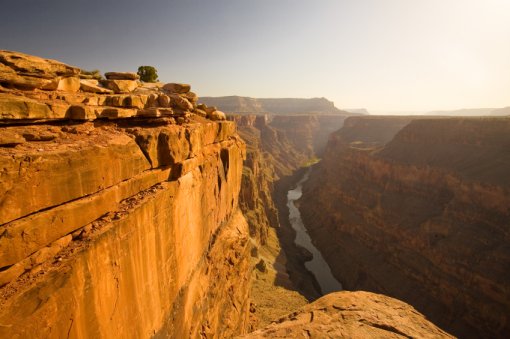 GlaciersWaterSedimentLandslidesANSWER KEY1. B2. B3. A4. A5. B6. B7. BTop of FormBottom of FormBottom of Form